Mr. Owens						Name __________________________________Study Guide						JFK TestIn order to be prepared for the upcoming test, please be familiar with the following key terms, events, people, etc.Election of 1960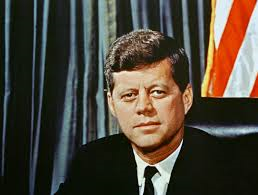 JFK (Background Biography)JFK’s New Administration (Cabinet Members)Bay of PigsNew FrontierBerlin WallAlliance for ProgressPeace CorpsMutual Assured DestructionSpace RaceNuclear Test BanCuban Missile CrisisBeginnings of Vietnam WarJFK AssassinationWarren CommissionCivil Rights MovementRosa ParksMartin Luther King Jr.March on WashingtonMedgar EversCivil Rights Act 1964Sit InsFreedom Riders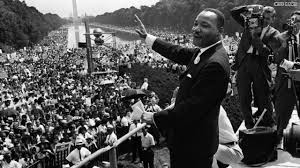 SNCCSCLCCORESelmaFreedom Summer KillingsBlack PanthersEmmet Till24th Amendment